Facultat de Traducció i d’Interpretació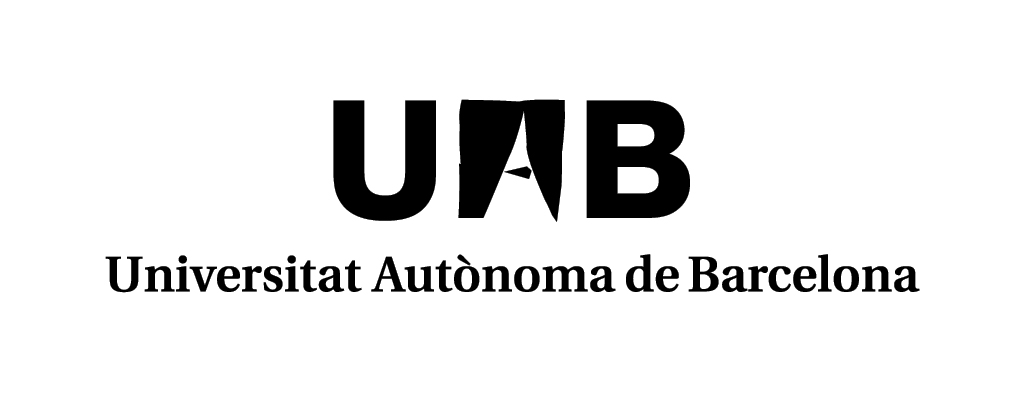 PROPOSTA DE TRIBUNAL PER A LA LECTURA DE TREBALL DERECERCA DEL MÀSTER DE TRADUCCIÓ, INTERPRETACIÓ I ESTUDIS INTERCULTUALSCognoms i nom:  Especialitat de:   Títol del treball: Tutor del treball / Secretari: 1r Vocal: 2n Vocal: Signatura del Tutor: Bellaterra (Cerdanyola del Vallès), La lectura d’aquesta memòria serà el dia  a les    horesLloc: Vist-i-plau:Signatura del Coordinador del Mòdul:Bellaterra (Cerdanyola del Vallès), L’autor d’aquest treball autoritza el/la Directora/a del Màster perquè el faci consultable pels sistemes que consideri pertinents.